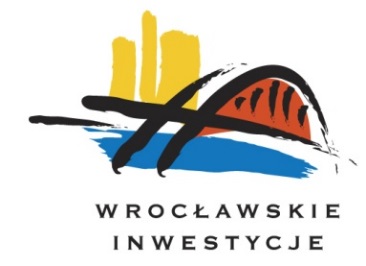 FORMULARZ OFERTYDLA PRZETARGU NIEOGRANICZONEGO 05000 -Oświetlenie miejsc niebezpiecznych na Biskupinie, Sępolnie i Bartoszowicach – projekt nr 366 WBO 2018 (Budowa linii niskiego napięcia w rejonie ul. Dembowskiego i ul. Smętnej we Wrocławiu – oświetlenie terenu).Zamawiający:Gmina Wrocław, pl. Nowy Targ 1-8, 50-141 Wrocław, w imieniu i na rzecz której działają Wrocławskie Inwestycje Sp. z o. o. z siedzibą przy ul. Ofiar Oświęcimskich 36, 50-059 Wrocław na podstawie pełnomocnictwa                               nr 19/I/Z/19 Prezydenta Wrocławia z dnia 16.04.2019Wykonawca:Niniejsza oferta zostaje złożona przez: Osoba uprawniona do kontaktów: Ja (my) niżej podpisany(i) oświadczam(y), że:Zapoznałem się z treścią SIWZ dla niniejszego zamówienia.Gwarantuję wykonanie całości niniejszego zamówienia zgodnie z treścią: SIWZ, wyjaśnień 
do SIWZ oraz jej zmian. Cena mojej (naszej) oferty za realizację zamówienia wynosi:Termin realizacji:Strony ustalają, że kompletny przedmiot umowy zostanie zrealizowany w terminie 4 miesięcy od podpisania umowy  z zachowaniem następujących terminów pośrednich:wykonanie całości robót budowlanych i zgłoszenie Zamawiającemu gotowości do odbioru – w terminie 3 miesięcy od podpisania umowy.,  uzyskanie przez Wykonawcę na rzecz Zamawiającego decyzji koniecznej do dopuszczenia do użytkowania tj. jeśli zgodnie z przepisami jest wydawane pozwolenie na użytkowanie – to uzyskanie tego pozwolenia, a jeśli pozwolenie na użytkowanie nie jest wydawane to dostarczyć zaświadczenie o braku sprzeciwu organu (lub braku podstaw do sprzeciwu) (chyba, że także zawiadomienie nie jest wymagane), przy czym, jeśli z decyzji wynika obowiązek usunięcia wad, to termin uważa się za zachowany, jeśli ich usunięcie nastąpiło w  terminie 4 miesięcy od podpisania umowy.Oświadczamy, że udzielamy  2 / 3 / 4   lat gwarancji na przedmiot zamówienia zgodnie z §11 wzoru umowy (Część II SIWZ)Oświadczamy, że okres utrzymania rękojmi to 2 / 3 / 4   lata na przedmiot zamówienia zgodnie z §11 wzoru umowy (Część II SIWZ)  Wykonawca informuje, że:- wybór oferty NIE BĘDZIE / BĘDZIE prowadzić do powstania u Zamawiającego obowiązku podatkowego zgodnie z przepisami o podatku od towarów i usług,-wybór oferty będzie prowadził do powstania u Zmawiającego obowiązku podatkowego zgodnie z przepisami o podatku od towarów i usług w odniesieniu do następujących towarów i usług których dostawa lub świadczenie będzie prowadzić do jego powstania. Wartość towaru lub usługi powodująca obowiązek podatkowy zgodnie                          z przepisami o podatku od towarów i usług u Zamawiającego to ………..zł netto.Niniejsza oferta jest ważna przez 30 dni.Akceptuję(emy) bez zastrzeżeń wzór umowy przedstawiony(e) w Części II SIWZ.W przypadku uznania mojej (naszej) oferty za najkorzystniejszą zobowiązuję(emy) się zawrzeć umowę w miejscu i terminie jakie zostaną wskazane przez Zamawiającego.Składam(y) niniejszą ofertę [we własnym imieniu] / [jako Wykonawcy wspólnie ubiegający się o udzielenie zamówienia].Nie uczestniczę(ymy) jako Wykonawca w jakiejkolwiek innej ofercie złożonej w celu udzielenie niniejszego zamówienia.Na podstawie art. 8 ust. 3 ustawy z dnia 29 stycznia 2004 Prawo zamówień publicznych [żadne z informacji zawartych w ofercie nie stanowią tajemnicy przedsiębiorstwa w rozumieniu przepisów o zwalczaniu nieuczciwej konkurencji /wskazane poniżej informacje zawarte w ofercie stanowią tajemnicę przedsiębiorstwa w rozumieniu przepisów o zwalczaniu nieuczciwej konkurencji i w związku z niniejszym nie mogą być one udostępniane, w szczególności innym uczestnikom postępowania]:W przypadku  zastrzeżenia przez Wykonawcę ww. informacji jako tajemnicy przedsiębiorstwa Zamawiający  wymaga od Wykonawcy, zgodnie z art. 8 ust. 3 ustawy prawo zamówień publicznych, aby poniżej wykazał, iż zastrzeżone informacje stanowią tajemnicę przedsiębiorstwa w rozumieniu przepisów o zwalczaniu nieuczciwej konkurencji (tj. art. 11 ust. 4. ustawy o zwalczaniu nieuczciwej konkurencji: przez tajemnicę przedsiębiorstwa rozumie się nieujawnione              do wiadomości publicznej informacje techniczne, technologiczne, organizacyjne przedsiębiorstwa lub inne informacje posiadające wartość gospodarczą, co do których przedsiębiorca podjął niezbędne działania w celu zachowania ich poufności): ……………………………………………………………………………..…………………………………………………………………………………………………………………………………………….……………………………………………….…………………………………………………………………………………..…………………………………………………Oświadczam, że wypełniłem, a w przypadku ewentualnych zmian na etapie prowadzenia niniejszego postępowania o udzielenie zamówienia publicznego zobowiązuję się dopełnić, obowiązki informacyjne przewidziane w art. 13 lub art. 14  RODO wobec osób fizycznych, od których dane osobowe bezpośrednio lub pośrednio pozyskałem lub pozyskam w celu ubiegania się o udzielenie niniejszego zamówienia publicznego oraz zapoznałem, a w przypadku ewentualnych zmian na etapie prowadzenia niniejszego postępowania o udzielenie zamówienia publicznego zobowiązuję się  zapoznać te osoby, z informacjami określonymi przez Zamawiającego w pkt 32 IDW.[nie zamierzam(y) powierzać do podwykonania żadnej części niniejszego zamówienia /następujące części niniejszego zamówienia zamierzam(y) powierzyć podwykonawcom]: Podpis(y):05000- Oświetlenie miejsc niebezpiecznych na Biskupinie, Sępolnie i Bartoszowicach – projekt nr 366 WBO 2018 (Budowa linii niskiego napięcia w rejonie ul. Dembowskiego i ul. Smętnej we Wrocławiu – oświetlenie terenu). Zamawiający:Gmina Wrocław, pl. Nowy Targ 1-8, 50-141 Wrocław, w imieniu i na rzecz której działają Wrocławskie Inwestycje Sp. z o. o. z siedzibą przy ul. Ofiar Oświęcimskich 36, 50-059 Wrocław na podstawie pełnomocnictwa nr 19/I/Z/19 Prezydenta Wrocławia z dnia 16.04.2019Wykonawca:Zestawienie kosztów zadaniaPodpis(y):05000 -Oświetlenie miejsc niebezpiecznych na Biskupinie, Sępolnie i Bartoszowicach – projekt nr 366 WBO 2018 (Budowa linii niskiego napięcia w rejonie ul. Dembowskiego i ul. Smętnej we Wrocławiu – oświetlenie terenu).Zamawiający:Gmina Wrocław, pl. Nowy Targ 1-8, 50-141 Wrocław, w imieniu i na rzecz której działają Wrocławskie Inwestycje Sp. z o.o. z siedzibą przy ul. Ofiar Oświęcimskich 36, 50-059 Wrocław na podstawie pełnomocnictwa nr 19/I/Z/19 Prezydenta Wrocławia z dnia 16.04.2019Wykonawca:Oświadczenia Wykonawcy: na potrzeby postępowania o udzielenie zamówienia publicznego pn. 05000- Oświetlenie miejsc niebezpiecznych na Biskupinie, Sępolnie i Bartoszowicach – projekt nr 366 WBO 2018 (Budowa linii niskiego napięcia w rejonie ul. Dembowskiego i ul. Smętnej we Wrocławiu – oświetlenie terenu) prowadzonego przez  Gminę Wrocław, pl. Nowy Targ 1-8, 50-141 Wrocław, w imieniu i na rzecz której działają Wrocławskie Inwestycje Sp. z o.o. z siedzibą przy ul. Ofiar Oświęcimskich 36, 50-059 Wrocław na podstawie pełnomocnictwa nr 19/I/Z/19 Prezydenta Wrocławia z dnia 16.04.2019, oświadczam, co następuje:składane na podstawie art. 25a ust. 1 ustawy z dnia 29 stycznia 2004 r.  Prawo zamówień publicznych DOTYCZĄCE PRZESŁANEK WYKLUCZENIA Z POSTĘPOWANIA Oświadczam, że nie podlegam wykluczeniu z postępowania na podstawie art. 24 ust 1 pkt 12-22 ustawy Pzp.Oświadczam, że nie podlegam wykluczeniu z postępowania na podstawie art. 24 ust. 5 pkt. 1) ustawy Pzp.OŚWIADCZENIE DOTYCZĄCE PODANYCH INFORMACJI:Oświadczam, że wszystkie informacje podane w powyższych oświadczeniach są aktualne i zgodne z prawdą oraz zostały przedstawione z pełną świadomością konsekwencji wprowadzenia zamawiającego w błąd przy przedstawianiu informacji.05000- Oświetlenie miejsc niebezpiecznych na Biskupinie, Sępolnie i Bartoszowicach – projekt nr 366 WBO 2018 (Budowa linii niskiego napięcia w rejonie ul. Dembowskiego i ul. Smętnej we Wrocławiu – oświetlenie terenu).Zamawiający:Gmina Wrocław, pl. Nowy Targ 1-8, 50-141 Wrocław, w imieniu i na rzecz której działają Wrocławskie Inwestycje Sp. z o. o. z siedzibą przy ul. Ofiar Oświęcimskich 36, 50-059 Wrocław na podstawie pełnomocnictwa                        nr 19/I/Z/19 Prezydenta Wrocławia z dnia 16.04.20192. WYKONAWCA:Nawiązując do zamieszczonej w dniu …………… na stronie internetowej Zamawiającego informacji, o której mowa w art. 86 ust. 5 ustawy Pzp oświadczamy, że:nie należymy do tej samej  grupy kapitałowej z żadnym z wykonawców, którzy złożyli ofertę w niniejszym postępowaniu *)lubnależymy do tej samej grupy kapitałowej z następującymi Wykonawcami *)w rozumieniu ustawy z dnia 16.02.2007r.           o ochronie konkurencji i konsumentów.Lista Wykonawców składających ofertę w niniejszy postępowaniu, należących do tej samej grupy kapitałowej *).......................................................................................................................................................................................................................................................................................................................... ......................................................................................................................................................................................... ......................................................................................................................................................................................... ......................................................................................................................................................................................... ........................................................*) NIEPOTRZEBNE SKREŚLIĆZgodnie z art. 24 ust. 11 ustawy Pzp, Wykonawca, w terminie 3 dni od zamieszczenia na stronie internetowej informacji, o której mowa w art. 86 ust. 5, przekazuje zamawiającemu oświadczenie o przynależności lub braku przynależności do tej samej grupy kapitałowej, o której mowa w ust. 1 pkt 23.Wraz ze złożeniem oświadczenia, wykonawca może przedstawić dowody, że powiązania z innym wykonawcą nie prowadzą do zakłócenia konkurencji w postępowaniu o udzielenie zamówienia.Załącznik nr 1Wzór Formularza Oferty Nr referencyjny nadany sprawie przez Zamawiającego ZP/51/PN/2020lp.nazwa(y) Wykonawcy(ów)adres(y) Wykonawcy(ów)Imię i nazwiskoAdresNr telefonuNr faksuAdres e-maill.p. Cyfrą [PLN]Słownie1Cena brutto2Wartość netto3Podatek VAT 4Stawka VATlp.oznaczenie rodzaju (nazwy) informacjistrony w ofercie(wyrażone cyfrą)strony w ofercie(wyrażone cyfrą)lp.oznaczenie rodzaju (nazwy) informacjioddo1.2.lp.nazwa części zamówieniaFirma Podwykonawcy1.2.lp.nazwa(y) Wykonawcy(ów)nazwisko i imię osoby (osób) upoważnionej(ych) do podpisania niniejszej oferty w imieniu Wykonawcy(ów)podpis(y) osoby(osób) upoważnionej(ych) do podpisania niniejszej oferty w imieniu Wykonawcy(ów)pieczęć(cie) Wykonawcy (ów)miejscowośći data1.2.Załącznik nr 1aWzór Zestawienia kosztów zadania Nr referencyjny nadany sprawie przez Zamawiającego ZP/51/PN/2020lp.nazwa(y) Wykonawcy(ów)adres(y) Wykonawcy(ów)1.2.Lp.Opis robótPodstawa wycenyWartość netto[zł]IIIIIIIVBudowa oświetlenia ul. Dembowskiego PrzedmiarBudowa oświetlenia ul. SmętnaPrzedmiarTablice informacyjne WBORyczałtMiejskie tablice informacyjneRyczałtNadzór przyrodniczy, dendrologicznyRyczałtNadzór saperskiRyczałtWARTOŚĆ NETTO [Σ poz. 1÷6]WARTOŚĆ NETTO [Σ poz. 1÷6]WARTOŚĆ VAT [stawka podatku VAT * poz. 7]WARTOŚĆ VAT [stawka podatku VAT * poz. 7]WARTOŚĆ BRUTTO [Σ poz. 7÷8]WARTOŚĆ BRUTTO [Σ poz. 7÷8]lp.nazwa(y) Wykonawcy(ów)nazwisko i imię osoby (osób) upoważnionej(ych) 
do podpisania niniejszej oferty w imieniu Wykonawcy(ów)podpis(y) osoby(osób) upoważnionej(ych) do podpisania niniejszej oferty imieniu Wykonawcy(ów)pieczęć(cie) Wykonawcy(ów)pieczęć(cie) Wykonawcy(ów)miejscowośći datamiejscowośći data1.2.Załącznik nr 2Wzór Oświadczenia Wykonawcy składane na podstawie art. 25a ust. 1 ustawy z dnia 29 stycznia 2004 r.  Prawo zamówień publicznych DOTYCZĄCEGO BRAKU PODSTAW DO WYKLUCZENIAZałącznik nr 2Wzór Oświadczenia Wykonawcy składane na podstawie art. 25a ust. 1 ustawy z dnia 29 stycznia 2004 r.  Prawo zamówień publicznych DOTYCZĄCEGO BRAKU PODSTAW DO WYKLUCZENIAZałącznik nr 2Wzór Oświadczenia Wykonawcy składane na podstawie art. 25a ust. 1 ustawy z dnia 29 stycznia 2004 r.  Prawo zamówień publicznych DOTYCZĄCEGO BRAKU PODSTAW DO WYKLUCZENIAZałącznik nr 2Wzór Oświadczenia Wykonawcy składane na podstawie art. 25a ust. 1 ustawy z dnia 29 stycznia 2004 r.  Prawo zamówień publicznych DOTYCZĄCEGO BRAKU PODSTAW DO WYKLUCZENIAZałącznik nr 2Wzór Oświadczenia Wykonawcy składane na podstawie art. 25a ust. 1 ustawy z dnia 29 stycznia 2004 r.  Prawo zamówień publicznych DOTYCZĄCEGO BRAKU PODSTAW DO WYKLUCZENIAZałącznik nr 2Wzór Oświadczenia Wykonawcy składane na podstawie art. 25a ust. 1 ustawy z dnia 29 stycznia 2004 r.  Prawo zamówień publicznych DOTYCZĄCEGO BRAKU PODSTAW DO WYKLUCZENIAZałącznik nr 2Wzór Oświadczenia Wykonawcy składane na podstawie art. 25a ust. 1 ustawy z dnia 29 stycznia 2004 r.  Prawo zamówień publicznych DOTYCZĄCEGO BRAKU PODSTAW DO WYKLUCZENIANr referencyjny nadany sprawie przez  Zamawiającego Nr referencyjny nadany sprawie przez  Zamawiającego Nr referencyjny nadany sprawie przez  Zamawiającego Nr referencyjny nadany sprawie przez  Zamawiającego Nr referencyjny nadany sprawie przez  Zamawiającego ZP/51/PN/2020ZP/51/PN/2020Lp.nazwa(y) Wykonawcy(ów)adres(y) Wykonawcy(ów)1.Informacje ogólne:Odpowiedź:Czy wykonawca jest mikroprzedsiębiorstwem bądź małym lub średnim przedsiębiorstwem?[ ] Tak [ ] Niel.p.Nazwa(y) Wykonawcy(ów)Nazwisko i imię osoby (osób) upoważnionej(ych) do podpisania niniejszej oferty w imieniu Wykonawcy(ów)Podpis(y) osoby(osób) upoważnionej(ych) do podpisania oświadczenia w imieniu Wykonawcy(ów)Pieczęć(cie) Wykonawcy(ów)Miejscowośći dataZałącznik nr 3OŚWIADCZENIE DOTYCZĄCE PRZYNALEŻNOŚCI DO TEJ SAMEJ GRUPY KAPITAŁOWEJNr referencyjny nadany sprawie przez Zamawiającego ZP/51/PN/2020l.p.Nazwa(y) Wykonawcy(ów)Adres(y) Wykonawcy(ów)